D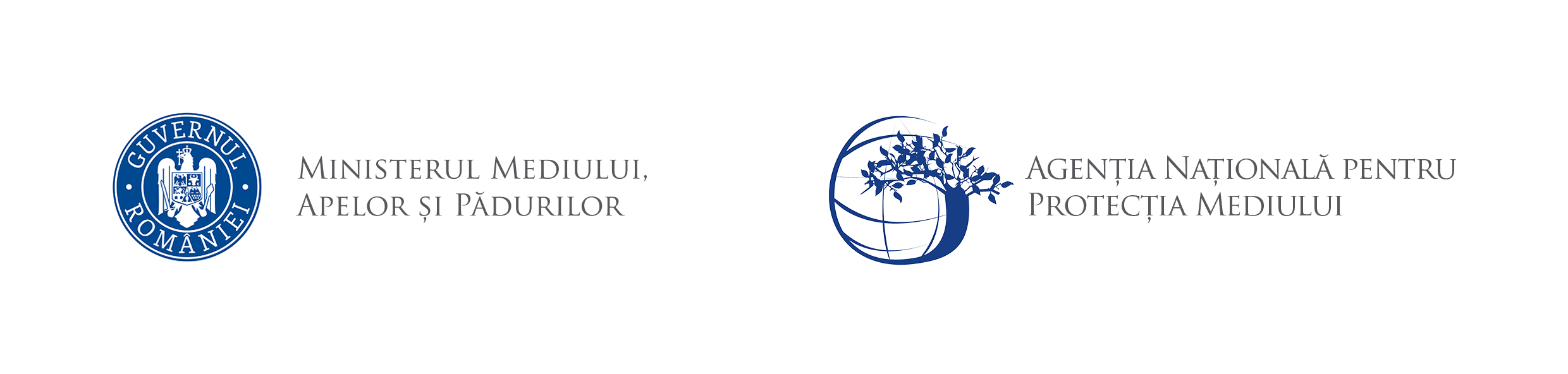 AGENȚIA PENTRU PROTECȚIA MEDIULUI BISTRIȚA-NĂSĂUDDECIZIA ETAPEI DE ÎNCADRAREPROIECT din 02 APRILIE 2024  	Ca urmare a solicitării de emitere a acordului de mediu adresată de SC CONSULT IMOBIL SRL, cu sediul în municipiul Bistrița, str. Libertății, nr. 15, judeţul Bistrița-Năsăud, înregistrată la Agenţia pentru Protecţia Mediului Bistriţa-Năsăud cu nr. 1096/30.01.2024, cu ultima completare la nr. 4403/01.04.2024, în baza Legii 292/2018 privind evaluarea impactului anumitor proiecte publice şi private asupra mediului şi a Ordonanţei de Urgenţă a Guvernului nr. 57/2007 privind regimul ariilor naturale protejate, conservarea habitatelor naturale, a florei şi faunei sălbatice, cu modificări şi completări prin Legea nr. 49/2011, cu modificările și completările ulterioare,Agenţia pentru Protecţia Mediului Bistriţa-Năsăud decide, ca urmare a consultărilor desfăşurate în cadrul şedinţei Comisiei de Analiză Tehnică din data de 27.03.2024, că proiectul Construire parcare în regim de înălțime D+P+2E, propus a fi amplasat în municipiul Bistrița, str. Drumul Cetății, nr. 85, judeţul Bistriţa-Năsăud, nu se supune evaluării impactului asupra mediului. Justificarea prezentei decizii:	I. Motivele pe baza cărora s-a stabilit necesitatea neefectuării evaluării impactului asupra mediului sunt următoarele: Proiectul propus intră sub incidența Legii nr. 292/2018 privind evaluarea impactului anumitor proiecte publice și private asupra mediului, fiind încadrat în anexa nr. 2, la pct. 10,  b) proiecte de dezvoltare urbană, inclusiv construcţia centrelor comerciale şi a parcărilor auto publice.Proiectul propus nu intră sub incidența art. 28 din Ordonanța de urgență a Guvernului nr. 57/2007 privind regimul ariilor naturale protejate, conservarea habitatelor naturale, a florei și faunei sălbatice, aprobată cu modificări și completări prin Legea nr. 49/2011, cu modificările și completările ulterioare.Proiectul propus nu intră sub incidența prevederilor art. 48 și 54 din Legea apelor nr. 107/1996, cu modificările și completările ulterioare.Proiectul a parcurs etapa de evaluare iniţială şi etapa de încadrare, din analiza listei de control pentru etapa de încadrare şi din analiza criteriilor de selecţie pentru stabilirea necesităţii efectuării evaluării impactului asupra mediului din Anexa 3 la Legii nr. 292/2018 nu rezultă un impact semnificativ asupra mediului al proiectului propus.	Anunţurile publice privind depunerea solicitării de emitere a acordului de mediu şi privind decizia etapei de încadrare au fost mediatizate prin afişare la sediul Primăriei municipiului Bistrița, publicare în presa locală, afişare pe site-ul şi la sediul A.P.M. Bistriţa-Năsăud. Nu s-au înregistrat observaţii/comentarii/contestaţii din partea publicului interesat pe durata desfășurării procedurii de emitere a actului de reglementare.1. Caracteristicile proiectului:a) dimensiunea și concepția întregului proiect : - proiectul are ca obiectiv construirea unei clădiri D+P+2E, care va avea destinația exclusivă de parcare;- terenul în suprafață S= 21754,83 m2, este proprietatea titularului și este situat în intravilanul municipiului Bistrița, str. Drumul Cetății, nr. 85, conform Certificatului de urbanism nr. 54/19.01.2024 emis de Primăria Municipiului Bistrița, imobilele destinate proiectului sunt situate în UTR 11 A2 subzonă activitățiilor agrozootehnice, cu regim de construire discontinuu;- bilanțul teritorial cuprinde: - suprafață totală –  21754,83 mp- suprafața construită existentă – 1694 m2;- suprafața construită parcare – 1694 m2;- suprafață circulații auto/parcări -5302,5 m2;- suprafață circulații pietonale 2777,75 m2;- suprafață spații gospodărești 759,75 mp;- suprafață spații verzi 1200,33 mp;- suprafață drumuri 1770 mp.P.O.T. – 24,18% şi C.U.T. 3,07Se dorește construirea unei clădiri D+P+2E, care va avea destinația exclusivă de parcare, având un nr. de 297 locuri parcare și va avea următoarele caracteristici:SISTEM CONSTRUCTIV PROPUS Fundații: fundațiile propuse sunt din beton armat, sunt izolate, legate între ele cu o grindă de fundare,Structură - este din stâlpi și grinzi din beton armat, planșee, rampe și diafragme din beton armat, Închideri exterioare -sunt/se vor realiza din panouri obturante din lemn sau din panouri din tablă expandată.Învelitoare se va realiza din straturi din covor bituminos pe suport din zgură și tablă cutată, iar parțial din panouri termoizolante pentru învelitoare. Compartimentări interioare se vor realiza din pereți din zidărie din BCA, conform planșelor.Lucrări necesare organizării de șantier: Organizarea de șantier se va face pe amplasamentul complex de tip mall. - materialele de construcţie vor fi depozitate în incintă, în locuri special amenjate, iar cele care vin ambalate vor fi depozitate pe o platformă, într-o construcţie tip şopron pentru a nu permite deterioararea ambalajelor şi antrenarea de poluanţi pe sol sau în cursuri de apă, în freatic, în urma căderii de precipitaţii; - aprovizionarea cu carburanţi pentru mijloacele auto se va face numai la staţiile de distribuţie din zonă;- se vor lua măsuri ca mijloacele auto care asigură transportul materialelor de construcţie să nu antreneze noroi pe drumurile publice;- se vor lua măsuri de protecţie a muncitorilor şi de intervenţie în caz de accidente; - surplusul de pământ rezultat de la săparea fundaţiilor construcţiilor va fi utilizat pentru eliminarea denivelărilor de pe amplasament şi reintrodus în circuitul natural.b) cumularea cu alte proiecte existente si/sau aprobate: nu are efect cumulativ cu alte proiecte din zonă; c) utilizarea resurselor naturale, in special a solului, a terenurilor, a apei si a biodiversitatii: se utilizează apă și materiale pentru construcție, nisip, pietriș, energie electică, gazele naturale pentru încălzire;Utilități:1. Alimentare cu apă – Nu necesită alimentare cu apă menajeră, funcțiunea fiind strict de parcare. În scopul stingerii incendiilor apa necesară va fi asigurată din prin intermediul rețelelor exterioare de hidranți.2. Evacuare ape uzate – în zona parcării principale se va monta un separator de hidrocarburi subteran având debitul de 50 l/s și un volum de 15000l. În zona parcării secundare (posterioare) se va monta încă un separator de hidrocarburi având debitul de 30l/s și un volum de 10000l.În proximitatea curții de aprovizionare se va monta un separator de grăsimi subteran având capacitatea totală de 8l/s și un volum de 4000 l.Aceste echipamente se montează subteran în cămine din beton și sunt confecționate din materiale reciclabile 100%.    3. Energie electrica se va asigura prin racordare la rețeaua de distribuție electrică din zonă;      4. Încălzirea și prepararea apei calde nu este cazul;d) cantitatea si tipurile de deșeuri generate/gestionate: la execuția proiectului rezultă deșeuri de construcții, pământ în exces de la operaţiile de săpături; - deșeurile menajere se vor colecta selectiv în europubele pe un spațiu special amenajat și vor fi preluate de unități autorizate specializate.-e) poluarea si alte efecte negative: în perioada realizării proiectului pot apărea emisii, pulberi ciment de la operaţiile de construcţii şi finisaje, noxe de la mijloacele de transport a materialelor și pulberi de la operaţiile de săpături;- aceste emisii au un caracter provizoriu, în intervale mici de timp, luându-se măsuri pentru reducerea acestora (stropiri, program de lucru adaptat pentru execuția lucrărilor și operațiuni de transport, folosirea unor mijloace de transport performante)- în perioada lucrărilor de construire, zgomotul va fi generat de utilajele de excavație şi mijloacele de transport și se va avea în vedere utilizarea unor utilaje silențioase, cu un grad ridicat de fiabilitate și randament ridicat; f) riscurile de accidente majore și/sau dezastre relevante pentru proiectul în cauză, inclusiv cele cauzate de schimbările climatice, conform informațiilor științifice: pe perioada execuţiei şi funcţionării obiectivului este redus, nu se utilizează substanţe periculoase, alimentarea utilajelor cu carburanţi se face numai la staţiile de distribuţie carburanţi autorizate.g) riscurile pentru sanatatea umana (de ex., din cauza contaminarii apei sau a poluarii atmosferice): proiectul se implementează în intravilan, dar nu prezintă risc pentru sănătatea umană, emisia de praf fiind de scurtă durată, doar în perioada lucrărilor de construcție.2. Amplasarea proiectelor: 2.1 utilizarea actuală şi aprobată a terenurilor: conform certificatului de urbanism nr. 54/19.01.2024 emis de Primăria Municipiului Bistrița, imobilele destinate proiectului sunt situate în UTR 11 A2 subzonă activitățiilor agrozootehnice, cu regim de construire discontinuu;2,2 bogăţia, disponibilitatea, calitatea şi capacitatea de regenerare relative ale resurselor naturale, inclusiv solul, terenurile, apa şi biodiversitatea, din zonă şi din subteranul acesteia: resursele naturale utilizate pentru realizarea proiectului sunt disponibile în zonă;2.3 capacitatea de absorbţie a mediului natural, acordându-se o atenţie specială următoarelor zone:a) zone umede, zone riverane, guri ale râurilor – proiectul nu este amplasat în zone umede, riverane, sau guri ale râurilor;b) zone costiere şi mediul marin –proiectul nu este amplasat în zonă costieră sau mediu marin;c) zonele montane şi forestiere –proiectul este amplasat în intravilanul municipiului Bistrița, nu este amplasat în zonă montană și forestieră;d) arii naturale protejate de interes naţional, comunitar, internaţional – proiectul nu este amplasat în arie naturală protejată de interes național, comunitar, internațional;e) zone clasificate sau protejate conform legislaţiei în vigoare: situri Natura 2000 desemnate în conformitate cu legislaţia privind regimul ariilor naturale protejate,conservarea habitatelor naturale, a florei şi faunei sălbatice; zonele prevăzute de legislaţia privind aprobarea Planului de amenajare a teritoriului naţional - Secţiunea a III-a - zone protejate, zonele de protecţie instituite conform prevederilor legislaţiei din domeniul apelor, precum şi a celei privind caracterul şi mărimea zonelor de protecţie sanitară şi hidrogeologică – proiectul nu este amplasat în niciuna din zonele de mai sus; f) zonele în care au existat deja cazuri de nerespectare a standardelor de calitate a mediului prevăzute de legislaţia naţională şi la nivelul Uniunii Europene şi relevante pentru proiect sau în care se consideră că există astfel de cazuri – proiectul nu este amplasat într-o astfel de zonă;g) zonele cu o densitate mare a populației –proiectul este amplasat in intravilan;h) peisaje şi situri importante din punct de vedere istoric, cultural sau arheologic:– proiectul nu este amplasat în peisaje si situri importante din punct de vedere istoric, cultural și arheologic.3. Tipurile și caracteristicile impactului potenţial:a) Importanța și extinderea spațială a impactului – lucrările ce urmează a fi executate pentru realizarea proiectului precum și activitatea desfășurată în cadrul acestuia la funcționare, nu vor avea un impact negativ semnificativ asupra factorilor de mediu şi nu vor crea un disconfort pentru populaţie. Va fi afectată direct doar locația propusă în timpul efectuării lucrărilor și în perioada de funcționare.b) Natura impactului - lucrările ce urmează a fi executate pentru realizarea proiectului, nu vor avea un impact negativ semnificativ asupra factorilor de mediu şi nu vor crea un disconfort pentru populaţie;c) Natura transfrontieră a impactului – lucrările propuse nu au efect transfrontier.d) Intensitatea şi complexitatea impactului - impactul va fi redus, se va manifesta doar pe perioada realizării proiectului asupra factorului de mediu sol.e) Probabilitatea impactului – este redusă, apare pe perioada de realizare a proiectului. f) Debutul, durata, frecvenţa şi reversibilitatea impactului:- impactul se va manifesta pe perioada de execuţie fiind reversibil odată cu lucrările de refacere a amplasamentului la încetarea activităţii; g) Cumularea impactului cu impactul altor proiecte existente și/sau aprobate- nu are efect cumulativ cu alte proiecte;h) Posibilitatea de reducere efectivă a impactului- nu este cazul de implementare măsuri de evitare sau reducere a impactului.II. Motivele pe baza cărora s-a stabilit necesitatea neefectuării evaluării adecvate  sunt următoarele: - proiectul propus nu intră sub incidența art. 28 din Ordonanța de urgență a Guvernului nr. 57/2007 privind regimul ariilor naturale protejate, conservarea habitatelor naturale, a florei și faunei sălbatice, aprobată cu modificări și completări prin Legea nr. 49/2011, cu modificările și completările ulterioare.III. Motivele pe baza cărora s-a stabilit necesitatea neefectuării evaluării impactului asupra corpurilor de apă: - proiectul propus nu intră sub incidența prevederilor art. 48 și 54 din Legea apelor nr. 107/1996, cu modificările și completările ulterioare.   Condiţii de realizare a proiectului:  1. Se vor respecta prevederile O.U.G. nr. 195/2005 privind protecţia mediului, cu modificările şi completările ulterioare.  2. Se vor respecta documentația tehnică, normativele și prescripțiile tehnice specifice – date, parametrii – justificare a prezentei decizii.  3. Nu se ocupă suprafețe suplimentare de teren pe perioada executării lucrărilor, materialele necesare se vor depozita direct în incintă.  4. Pe parcursul execuţiei lucrărilor se vor lua toate măsurile pentru prevenirea poluărilor accidentale, iar la finalizarea lucrărilor se impune refacerea la starea iniţială a terenurilor afectate de lucrări.  5. Materialele necesare pe parcursul execuţiei lucrărilor vor fi depozitate numai în locuri special amenajate, astfel încât să se asigure protecţia factorilor de mediu. Se interzice depozitarea necontrolată a deşeurilor.  6. Mijloacele de transport şi utilajele folosite vor fi întreţinute corespunzător, pentru reducerea emisiilor de noxe în atmosferă şi prevenirea scurgerilor accidentale de carburanţi/lubrifianţi.  7. Se va asigura în permanenţă stocul de materiale şi dotări necesare pentru combaterea efectelor poluărilor accidentale (materiale absorbante pentru eventuale scurgeri de carburanţi, uleiuri, etc.).  8. La încheierea lucrărilor se vor îndepărta atât materialele rămase neutilizate, cât şi deşeurile rezultate în timpul lucrărilor.  9. Se interzice accesul de pe amplasament pe drumurile publice cu utilaje şi mijloace de transport necurăţate.10. Deşeurile menajere vor fi transportate şi depozitate prin relaţie contractuală cu operatorul de salubritate, iar deşeurile valorificabile se vor preda la societăţi specializate, autorizate pentru valorificarea lor. Colectarea deşeurilor menajere se va face în mod selectiv (cel puţin în 3 categorii), depozitarea temporară fiind realizată doar în incintă. Gestionarea deșeurilor se va face cu respectarea strictă a prevederilor a OUG 92/2021  privind regimul deşeurilor, cu modificările și completările ulterioare.11. Atât pentru perioada execuţiei lucrărilor, cât şi în perioada de funcţionare a obiectivului, se vor lua toate măsurile necesare pentru:   - evitarea scurgerilor accidentale de produse petroliere de la mijloacele de transport utilizate;   - evitarea depozitării necontrolate a materialelor folosite şi a deşeurilor rezultate;   - asigurarea permanentă a stocului de materiale și dotări necesare pentru combaterea efectelor poluărilor accidentale (materiale absorbante).12. Titularul proiectului și antreprenorul/constructorul sunt obligați să respecte și să implementeze toate măsurile de reducere a impactului, precum și condițiile prevăzute în documentația care a stat la baza emiterii prezentei decizii.13. Alimentarea cu carburanţi a mijloacelor auto și schimburile de ulei se vor face numai pe amplasamente autorizate.14. În scopul conservării și protejării speciilor de plante și animale sălbatice terestre, acvatice și subterane, prevăzute in anexele nr. 4 A si 4 B din OUG 57/2007 cu modificările și completările ulterioare, care trăiesc în afara ariilor naturale protejate, sunt interzise: a) orice formă de recoltare, capturare, ucidere, distrugere sau vătămare a exemplarelor aflate în mediul lor natural, în oricare dintre stadiile ciclului lor biologic;b) perturbarea intenționată în cursul perioadei de reproducere, de creștere, de hibernare și de migrație;c) deteriorarea, distrugerea și/sau culegerea intenționată a cuiburilor și/sau ouălor din natură;d) deteriorarea si/sau distrugerea locurilor de reproducere ori de odihna;e) recoltarea florilor și a fructelor, culegerea, tăierea, dezrădăcinarea sau distrugerea cu intenție a acestor plante în habitatele lor naturale, în oricare dintre stadiile ciclului lor biologic;f) deținerea, transportul, vânzarea sau schimburile în orice scop, precum și oferirea spre schimb sau vânzare a exemplarelor luate din natura, în oricare dintre stadiile ciclului lor biologic15. La finalizarea investiţiei, titularul va notifica Agenţia pentru Protecţia Mediului Bistriţa-Năsăud şi Comisariatul Judeţean Bistrița-Năsăud al Gărzii Naționale de Mediu pentru verificarea conformării cu actul de reglementare.Prezenta decizie este valabilă pe toată perioada de realizare a proiectului, iar în situația în care intervin elemente noi, necunoscute la data emiterii prezentei decizii sau se modifică condițiile care au stat la baza emiterii acesteia, titularul proiectului are obligația de a notifica autoritatea competentă emitentă.Orice persoană care face parte din publicul interesat și care se consideră vătămată într-un drept al său ori într-un interes legitim se poate adresa instanței de contencios administrativ competente pentru a ataca, din punct de vedere procedural sau substanțial, actele, deciziile ori omisiunile autorității publice competente care fac obiectul participării publicului, inclusiv aprobarea de dezvoltare, potrivit prevederilor Legii contenciosului administrativ nr. 554/2004, cu modificările și completările ulterioare.Se poate adresa instanței de contencios administrativ competente și orice organizație neguvernamentală care îndeplinește condițiile prevăzute la art. 2 din Legea nr. 292/2018 privind evaluarea impactului anumitor proiecte publice și private asupra mediului, considerându-se că acestea sunt vătămate într-un drept al lor sau într-un interes legitim.Actele sau omisiunile autorității publice competente care fac obiectul participării publicului se atacă în instanță odată cu decizia etapei de încadrare, cu acordul de mediu ori, după caz, cu decizia de respingere a solicitării de emitere a acordului de mediu, respectiv cu aprobarea de dezvoltare sau, după caz, cu decizia de respingere a solicitării aprobării de dezvoltare.Înainte de a se adresa instanței de contencios administrativ competente, persoanele prevăzute la art. 21 din Legea nr. 292/2018 privind evaluarea impactului anumitor proiecte publice și private asupra mediului au obligația să solicite autorității publice emitente a deciziei prevăzute la art. 21 alin. (3) sau autorității ierarhic superioare revocarea, în tot sau în parte, a respectivei decizii. Solicitarea trebuie înregistrată în termen de 30 de zile de la data aducerii la cunoștința publicului a deciziei.Autoritatea publică emitentă are obligația de a răspunde la plângerea prealabilă prevăzută la art. 22 alin. (1), în termen de 30 de zile de la data înregistrării acesteia la acea autoritate.Procedura de soluționare a plângerii prealabile prevăzută la art. 22 alin. (1) este gratuită și trebuie să fie echitabilă, rapidă și corectă.Prezenta decizie poate fi contestată în conformitate cu prevederile Legii nr. 292/2018 privind evaluarea impactului anumitor proiecte publice și private asupra mediului și ale Legii nr. 554/2004, cu modificările și completările ulterioare.DIRECTOR EXECUTIV,biolog-chimist Sever Ioan ROMAN ŞEF SERVICIU 	                                                     ŞEF SERVICIU          AVIZE, ACORDURI, AUTORIZAŢII,                         CALITATEA FACTORILOR DE MEDIU                 ing. Marinela Suciu  			                  ing. Anca Zaharie        ÎNTOCMIT, 	        ÎNTOCMIT,	                               geogr. Elena Greab                                                         ing. Rus Paul AGENȚIA PENTRU PROTECȚIA MEDIULUI BISTRIȚA-NĂSĂUD                                                          Strada Parcului, nr.20, Bistrița, jud. Bistrița-Năsăud, Cod poștal 420035Tel.: +4 0263224064    Fax: +4 0263223709       e-mail: office@apmbn.anpm.ro       website: http://apmbn.anpm.roOperator de date cu caracter personal, conform Regulamentului (UE) 2016/679